MUNICIPIO DE EL GRULLO, JALISCO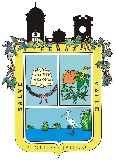 TESORERIA MUNICIPALRELACION DE INGRESOSFECHACONCEPTO DEL INGRESOIMPORTEJULIO. 2016IMPUESTOS     464,451.76 JULIO. 2016DERECHOS     557,510.75 JULIO. 2016PRODUCTOS       97,856.41 JULIO. 2016APROVECHAMIENTOS  1,175,752.55 JULIO. 2016PARTICIPACIONES  5,756,088.15 JULIO. 2016APORTACIONESJULIO. 2016CONVENIOSJULIO. 2016INTERES Y/O RENDIMIENTOSJULIO. 2016TOTALES  8,051,659.62 INGRESOS PROPIOS  2,295,571.47 